	                NOTICE OF RACE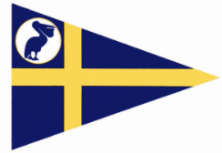 GRYC FROSTBITE SERIES 8th and 9th JUNE 2019GENERALFrostbite Series Races of the Goolwa Regatta Yacht Club Inc (GRYC) shall be conducted under the Organising Authority of the GRYC Race Committee, in the waters of the Lower Murray River between the barrage to the south and to Laffin Point to the north. The Principal Race Officer (PRO) appointed by the Organising Authority shall have full control of each event conducted by the GRYC.RULESThe racing shall be governed by the current Australian Sailing Racing Rules of Sailing (Referenced as the Rules and RRS elsewhere in these Sailing Instructions), except as altered by these Sailing Instructions.All crew members of all yachts shall wear an approved Personal Floatation Device at all times.Special attention is drawn to Australian Sailing Racing Rules of Sailing part 1 fundamental rules; particularly, but not exclusively, rule 4, which reads “the responsibility for a boat`s decision to participate in a race or to continue racing is hers alone”.ELIGIBILITY and FEESNominations will be accepted from all monohull dinghy classes.A minimum of 6 boats in a class are required to constitute a division.The organising authority reserves the right to group classes according to AS yardstick to create a division.All yachts shall nominate before each race using the designated form available in the GRYC Clubhouse.  The yacht shall complete a nomination form and pay the appropriate fee, $30.  Failure to nominate will mean that the yacht shall rank as a Non-Starter. All crew members shall be registered sailors and financial members of a Club or Association affiliated with Yachting South Australia or Australian Sailing.SCHEDULE OF RACESSaturday the 8th of June 2019		1100hrs	RacingSix races will be scheduled.No warning signal will be made after 1500hrs.Sunday the 9th of June 2019		1000hrs	Racing	Four races will be scheduled.
No warning signal will be made after 1400hrs.SAILING INSTRUCTIONSThe Sailing Instructions can be found online at: www.gryc.com.au or from the Entry Desk at the Regatta.VENUEThe Regatta will be held in the waters of the Lower Lakes adjacent to the Goolwa Regatta Yacht Club.COURSESCourses will be advised on the day at least 30 minutes before the first warning signal.Courses will be of 30 minutes duration.  Failure to meet this target is not cause for redress.ALTERNATIVE PENALTIESThe penalty for breaking rules of part 2 of the RRS will be a 360 turn involving 1 tack and 1 gybe.  This changes the 720-degree turn penalty described in RRS 44.1 and 44.2.Protests shall be lodged in accordance with RRS 60.Protests will be resolved by mediation. The mediation panel decision is not appealable.SCORING AND TROPHIESThe low point system of Appendix A will apply.Different classes in a division will be handicapped as per VYC yardsticks.Once a minimum of 5 races have been sailed, a boat’s series score will be the total of its race scores excluding its worst score.INSURANCEAll yachts shall have current third party insurance for yacht racing and public liability cover of not less than $2,000,000.  All those taking part in racing do so at their own risk and responsibility.  The Goolwa Regatta Yacht Club will not accept liability for any material damage, personal injury or death sustained during any race it conducts.  For further information please contact the Goolwa Regatta Yacht Club on 08 8555 2617 or gryc@gryc.com.au